Product specifications for Ventacity Systems model VS3000 RTe packaged rooftop heat recovery ventilator for indoor or outdoor installationCSI MasterFormat Category 23-72-00Part 1 – GENERAL1.01 	SUMMARY   A.	Packaged air-to-air enthalpy recovery ventilations units (ERV) includingFrameCaseFansCounter flow fixed plate exchangerFiltersDampersElectrical wiring and controlsService accessories1.02	RELATED SECTIONS  A.	Related CSI MasterFormat sections include:		1.  Division 1  Plumbing 		2.  Division 27  Electrical 		3.  Section 23 01 00  Operation and Maintenance of HVAC Systems		3.  Section 23 05 00  Common Work Results for HVAC		4.  Section 23 07 00  HVAC Insulation		5.  Section 23 08 00  Commissioning of HVAC		6.  Section 23 09 00  Instrumentation and Control for HVAC		7.  Section 23 31 00  HVAC Ductwork and Casings		8.  Section 23 33 00  Air Duct Accessories1.03 	SUBMITTALSFor each model, submit under the provisions of Division 01 – General Requirements.Product data, Submittal shall include the following:1.  Supply and exhaust fan performance curves2.  Heat recovery exchanger performance curves for summer and winter conditions3.  Motor and fan types4.  Electrical characteristics5.  Gross weight of complete unit6.  Dimensional drawings of each unit including ductwork connections7.  Casework type, metal thickness, and insulation type and thickness8.  Quality Assurance compliance documentation9.  Installation, Operation, and Maintenance Manual1.04	QUALITY ASSURANCEManufacturer Qualifications:1.  Manufacturer shall regularly engage in the production of enthalpy recovery ventilation     equipment. Product Certifications:1.  Whole unit shall be third-party tested and certified to comply with UL 1812 and      CSA C22.2 No. 113.2.  Unit shall be certified by the Passive House Institute with a minimum heat recovery      efficiency of 85% and a minimum moisture recovery of 65%.  C.   Warranty:		1.  The enthalpy recovery core shall be warranted against any manufacturing defects or      improper workmanship under normal usage for a period of ten years from the unit’s      date code.2.  The complete enthalpy recovery ventilator shall be warranted against any manufacturing      defects or improper workmanship for a period of two years from the date of      installation.1.05	DELIVERY, STORAGE, AND HANDLING  A.  Store in manufacturer’s packaging.  Upon delivery confirm all components are present and       undamaged by shipping. Products to be installed indoors shall be stored in a dry heated location.1.06 	COORDINATION  A.  Coordinate any required building penetrations for proper size and location with appropriate trades.  B.   Coordinate associated plumbing, electrical and roofing systems for installation.Coordinate proper sequencing of construction with all associated trades.1.07 	EXTRA MATERIALS  A.  Provide one set of replacement filters, MERV 13 on intake air stream, MERV 8 on return air streamPART 2 – PRODUCTS2.01	MANUFACTURERES  A.  Acceptable Manufacturer:  Ventacity Systems Inc, Portland OR www.ventacity.com 503-208-7331  B. Substitutions:  Equipment with equivalent performance, construction, and certifications to the       specified products are acceptable subject to approval by the engineers2.02	GENERAL  A.  Construction:  ERV shall be a prepackaged unit that is fully assembled at the factory and shall        include: insulated double wall metal cabinet, rain louvers, motorized intake and exhaust dampers,        counter flow fixed plate heat recovery core, ECM motors, direct drive fan assemblies, frost control          pre-heater assembly, modulating bypass damper assembly, intake air and return air filter        assemblies, temperature and pressure sensors, and control panel assembly.  All components to be        factory tested and powered by a single electrical connection.  B.  Name Plates: Provide permanent name plate containing manufacturer name, model number, serial        number, voltage, FCA, MCA, and MOP information.  C.  Weight:  Unit weight shall not exceed 1720 lbs.2.03 		CABINET  A.	Cabinet shall be constructed of double-wall insulated panels with thermal breaks to minimize thermal 	Bridging.		1.  Panels shall be constructed of 0.031” thick galvanized steel.  Exterior wall shall 		     be powder coated with minimum thickness of 60 um.		2.  Insulation should be 2-inch thick of rigid thermoset with 0.013 BTU/(hr-ft-°F) 		     thermal conductivity.  Side panels shall also have 0.5” thick K-Flex Eco insulation.		3.  Panels shall be attached with M8 SHCS fasteners.		4.  Panels shall be sealed and thermally broken with Soft Polyethylene seals, K-Flex Eco, 		     and Poron UL50E periodic recompression rated gasket material.		5.  Air intake and exhaust locations shall be protected from water infiltration by integrated 		     louvers constructed of 0.031” thick powder coated galvanized steel with a blade angle		     of 35 degrees with a secondary 1” 60 degree turn-down lip.		6.  Supply air and return air shall be configurable for down or end ducting connections.		7.  Bottom of cabinet shall have drip edge to direct water away from roof curb.  B.	Doors and access panels shall be constructed of the same materials as the panels		1.  Doors and access panels shall allow for all routine maintenance and repairs.		2.  Filters shall be accessible for filter changes through a latched and hinged door.		3.  Doors and access panels shall be sealed for airtightness with K-Flex Eco, 		     and Poron UL50E periodic recompression rated gasket material.C.    For outdoor installations, cabinet shall include a domed roof externally applied to the top of the         cabinet to shed water.		1.  Roof shall be constructed of 0.031” galvanized steel powder coated to match cabinet 		     Color.		2.  Roof shall include drip edges to direct water away from removable access panels.2.04		FANS  A.	Fans shall be electronically commutated motor (ECM) integrated direct-drive fan & motor assemblies by EBM Pabst.			1.  Fan assemblies shall be approved by UL 1004-7 and CSA C22.2 No. 77-14			2.  Motors shall be protection class 1 with internally wired thermal overload protector.			3.  Motors shall be variable speed.			4.  Motors shall have sealed ball bearings for maintenance free operation.			5.  Impellers shall be backwardly curved centrifugal assemblies with factory balancing.			6.  Impellers shall be constructed of aluminum.			7.  Each airstream shall have an independently controlled fan/motor assembly.			8.  Fans shall be mounted downstream of the heat recovery core.2.05		ENTHALPY RECOVERY CORE  A.	Enthalpy exchange core shall be of fixed plate parallel counter flow design.			1.  Core construction shall be of permeable membrane plates with a minimum of 3114 square feet of 			     surface area.			2.  Core shall be removable for cleaning and maintenance.			3.  Core shall be gasketed for air sealing to prevent cross-flow contamination with soft 			     polyethylene seal material.			4.  Core shall be protected from freezing and frost build-up with a factory installed 17 kW 			     modulating electric resistance preheater located in the intake air stream and controlled 			     by the exhaust air temperature. Return air bypass through the core and into the supply 			     air stream for frost protection is not allowed.2.06		POWER AND CONTROLS  A.	Power:			1.  Unit shall be powered by chose one (208/240 VAC, three phase, 60 Hz power)			     or (480 & 208 VAC, three phase, 60 Hz power)			2.  Provide a NEMA 3R Rainproof fused interrupt box type of disconnect switch rated for	     choose one (208/240 VAC, three phase, 60 Hz power) or (480 VAC, three phase, 	     60  Hz power)			3.  Unit shall be powered with a single point field connection to power supply.			4.  if 480 VAC power include Contractor shall supply a 480-208 VAC step-down 			     transformer for powering fans and controls at 208 VAC (frost protection pre-heater 			     powered at 480 VAC).  B.	Controls:			1.  The ERV shall have the ability to be controlled by a factory provided control system or 			     be able to be monitored and controlled by a building management system (BMS). 			2.  The ERV shall be provided with a factory controls interface panel for remote control 			     and operation of the unit. 			3.  The control system shall be able to connect to a BMS through Modbus RTU			     connection protocols.			4.  Optional control system  ERV shall include Smart Building Gateway control system, 			     hardware, and antennas for cloud-based control, monitoring, and data-logging of ERV.   C.  Sensors:  The following sensors shall be included in the ERV:			1. Temperature sensors located in each airstream			2.  Pressure sensors located on both sides of each filter, on the inlet and outlet of each 			     fan, in the supply airstream, and outside of the ERV casing.			3.  Safety disconnect sensor in the outside air pre-heater			4.  Optional sensors, choose (Room CO2) (Duct CO2)	2.07		DAMPERS  A.	Bypass damper:  The ERV shall have a fully modulating bypass damper assembly to close off intake air through the core and direct it around the core to the supply air side.			1.  The damper opening bypass chamber shall be interlinked to the damper closing 			     airflow through the core.			2.  The dampers shall be constructed of double-wall 14 gage galvanized sheet metal.			3.  The bypass damper blade shall be air sealed upon closing with polymer extrusion			      blade seal.			4.  The damper actuator shall be fully modulating with a closing torque of 44 in-lb (5 N-m).  B.  Intake and exhaust dampers:  The ERV shall include integrated dampers on the intake and exhaust 	to close these openings for stand-by mode operation or when the unit is powered off.			1.  The dampers shall be motorized two-position parallel blade dampers.			2.  Upon start-up, the dampers shall open before the fans operate.			3.  The dampers shall be constructed of double wall extruded aluminum.			4.  The damper blades shall be air sealed upon closing with polymer extrusion blade 			     Seals			5.  The damper actuator shall have a closing torque of 44 in-lb (5 N-m).2.08		FILTERS  A.  Filter Racks:			1.  Filter racks shall be constructed of 0.031” thick galvanized steel designed to hold a 2” 			     thick return filter, 4” thick supply filter and 2” thick supply pre-filter.			2.  Filter racks shall be accessible for changing filters through a latched access door.  B.  Filters:			1.  The outdoor air shall be filtered with a 4” thick mini-pleat MERV 13 filter.			2.  The outdoor air shall be pre-filtered with a 2” thick pleated MERV 6 filter.			3.  The return air shall be filtered with a 2” thick pleated MERV 8 filter.			4.  The ERV shall have one set of filters pre-installed in the factory.  			5.  Contractor shall provide one set of replacement filters.2.09  	CONDENSATE DRAIN  A.  The ERV shall include stainless steel condensate collection tray sloped to center drain to capture           condensate from exhaust air stream.  B.  Condensate shall be drained from ERV through a cleanable float-ball p-trap provided with the ERV.  C.  In outdoor installations where freezing of condensate may occur, provide freeze protection heat tape         to protect condensate drain.2.10		VIBRATION ISOLATION  A.  Mount the ERV onto Curb or stand using a gasket of neoprene material 0.5” thickness and 1.25” 	width for whole unit vibration protection.  B.  Connect supply and return ductwork to the ERV using flexible connections for vibration isolation.PART 3 – EXECUTION 3.01		EXAMINATION  A.	Verification of conditions:			1.  Prior to installation, examine installation site to verify that location is accurate, 			     ductwork penetrations (if required) are correctly sized and located and the roof curb or 			     stand is correct.  Consult units IOM to verify correct conditions for installation. 			2. Verify that electrical rough-in is of the proper size and location for the unit.  Consult unit 			     IOM for requirements. 			3.  Verify that any plumbing rough-in required for condensate routing is of the proper size 			     and location.  Consult unit IOM for requirements.			4.  Proceed with installation only once any deficiencies in conditions have been rectified.3.02		INSTALLATION  A.	Installation shall be performed in accordance with these specifications, engineered mechanical 	drawings, manufacturer’s instructions in the unit IOM, local building code and trade best practices.3.03		CLEANING  A.	Clean all filters, air chambers, interior exposed surfaces and exterior faces.  Ensure that any loose 	materials shipped with unit have been removed from the inside.  All cleaning must take place prior to 	commissioning of the unit.3.04		SYSTEM START-UP  A.	Retain a manufacturer’s authorized representative to provide start-up service and commissioning of 	the ERV.  Coordinate with controls commissioning and air flow testing and balancing as necessary.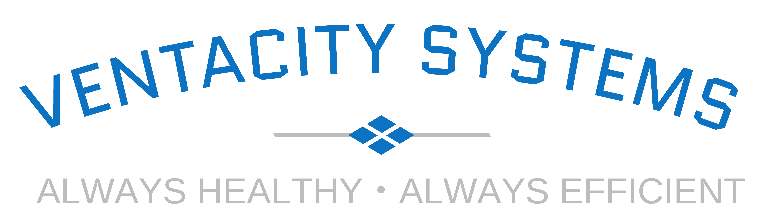 2828 SW Corbett, Suite 119Portland, Oregon 97201Phone (503) 208-7331www.ventacity.com